Урок русского языка во втором классе по ОС «Школа 2100».Тема урока: «Правописание слов с разделительными ь и ъ».Тип урока: Урок развития умений и навыков (УРУиН)Цель  (цель, как деятельность учащихся): развитие умений  писать слова с разделительным ъ; различать написания с разделительным ъ и разделительным ь;развитие  умений видеть в словах опасные места, изученные орфограммы.Формируемые УУД:Познавательные (предметные): - развивать умение писать слова с разделительным ъ, обозначать орфограмму и различать написание слов с разделительным ъ и разделительным ь, а также с буквой ь для обозначения мягкости согласного звука.Метапредметные:Регулятивные:   Учиться:- определять цель учебной деятельности с помощью учителя и самостоятельно, искать средства ее осуществления; - контролировать свою деятельность для выявления правильности выполнения учебной задачи:- оценивать свою работу.Коммуникативные: Учиться: - слушать и вступать в диалог, участвовать в коллективном обсуждении;- работать в паре; строить продуктивное взаимодействие и сотрудничество со сверстниками и учителем;- осознанно использовать речевые средства для выражения своих мыслей; владеть устной и письменной речью.Личностные: Учить уважительно относиться к разным мнениям, к иной точке зрения.Развивать положительные мотивы учебной деятельности и формировать личностный смысл учения. Развивать навыки сотрудничества.Технологии, используемые на уроке: технология деятельностного  метода.Приемы работы: фронтальная, групповая (в парах), самостоятельная, рефлексия, самооценка результатов учебной деятельности.Используемое оборудование: компьютер и проектор; презентация Power Point; таблички с графическим обозначением орфограмм; раздаточные материалы; Дидактический материал по русскому языку для 2-го класса; «сигнальные» кружки, медали «Друзья мягкого и твердого знака».	Используемая литература: 1. Бунеева Е. В., Исаева Н. А. Русский язык. 1-2 классы. Методические рекомендации для учителя. – М.: Баласс, 2013. – 368с. (Образовательная система «Школа 2100»).2. Как проектировать универсальные учебные действия в начальной школе. От действия к мысли: пособие для учителя / [А. Г. Асмолов, Г. В. Бурменская, И. А. Володарский и др.]; под ред. А. Г. Асмолова. – 3-е изд. – М. : Просвещение, 2011.- 152с. : ил. – ISBN 978-5-09-025478-6.3. Комиссарова Л. Ю. Дидактический материал (упражнения) к учебнику «Русский язык» для 2-го класса Р. Н. Бунеева, Е. В. Бунеевой, О. В. Прониной. Пособие для учащихся/Л. Ю. Комиссарова; под науч. ред. Е. В. Бунеевой. – Изд. 3-е, испр. – М. : Баласс; Издательство Школьный дом, 2013. – 128с. : ил. (Образовательная система «Школа 2100»).4. Миронов А. В. Как построить урок в соответствии с ФГОС / А. В. Миронов. – Волгоград : Учитель, 2014. – 174с.5. Хопренинова В.А., Ивкина Ю.М. Проектирование урока русского языка в начальной школе / В.А. Хопренинова, Ю.М. Ивкина. – Оренбург: «Южный Урал», 2019. – 52 с.Этап урокаЦельДеятельность учителяДеятельность учащихся1.Оргмомент. Мотивационное начало урока Создать условия для включения в учебную деятельность;  организовать планирование учебной деятельности.Вступительная беседа- Ребята, вспомните, кто из представителей животного мира обладает острым зрением? Почему?- Людям каких профессий тоже нужна зоркость? Для чего?- Чтобы зорко видеть, люди изобрели много «инструментов»: очки, бинокли, подзорные трубы, микроскопы, телескопы. Но, оказывается, зоркими бывают не только глаза.  «А что еще?» - спросите вы.- Зорким бывает еще и ум. Для того, чтобы грамотно писать, нужно иметь не только зоркий глаз, но и зоркий ум. Он помогает глазу видеть трудные, «опасные» места в словах. Про тех, кто видит в слове такие места, говорят, что у них есть орфографическая зоркость. - Хотите развить у себя это качество? Тогда приступим!/Эмоциональный настрой/- Сегодня на уроке вас ждет интересная и разноплановая работа.- Покажите сигнальным кружком, какое у вас настроение перед деятельностью?Зоркость нужна, например,  ястребу, орлу, чтобы издали видеть добычу.Моряку, чтобы избежать столкновения с другим кораблем или айсбергом. Охотнику,  снайперу, пограничнику, разведчику… (аргументируют ответы)Дети показывают соответствующий настроению кружок: зеленый (отличное), желтый (спокойное) или красный (волнение).2. Актуализация знанийОрганизовать актуализацию умений писать слова с мягким знаком, с разделительным ь, с разделительным ъ; объяснять написание и обозначать орфограммы.Задание №1 на развитие умения классифицировать слова,в соответствии с орфограммами.(на доске или на слайде) Деньки, деревья, отъезд, мальчик, съел, ручьи, подъем, вьют, объехал- Прочитайте слова. На какие группы их можно разделить? Можете посоветоваться в парах.- Запишите в тетрадь слова в три группы (в 3 столбика), подчеркните, необходимые буквы.На доске укрепляются таблички-схемы для обозначения соответствующих орфограмм.- Можете работать в парах.- Проверим, как вы выполнили задание. -Что вы вспомнили, выполняя это задание?- Напомните, что такое «орфограмма»?(на слайде: ОРФОГРАММА – написание по правилу)- ОЦЕНИТЕ свою работу с помощью сигнального кружка на полях тетради.- 1.Слова  можно разделить на 2 группы: слова-предметы и слова-действия.2.Слова можно разделить на 3 группы: - с «Ь» для обозначения мягкости согласного;- с разделительным «ь»;- с разделительным «Ъ».Самостоятельная или  групповая письменная работа  в тетрадях.Дети озвучивают: «В первый столбик я выписал…. Потому что в этих словах есть орфограмма…» и т.д.- Мы вспомнили 3 орфограммы. - Орфограмма – это написание по правилу.Дети на полях тетради рисуют соответствующий кружок.3. Формулирование темы и целей урокаОрганизовать формулировку темы, цели урока с помощью учителя.- Ребята, посмотрите на задание, которое вы выполняли. Догадались, чем мы будем заниматься на уроке? - Какова тема сегодняшнего урока?- Какие цели мы перед собой поставим?(на слайде или на доске -  тема урока: «Правописание слов с разделительными ъ и ь»)Мы будем писать слова с ь и ъ. Учиться находить и обозначать орфограммы в таких словах.4. Развитие учебно-языковых, правописных и речевых уменийОрганизовать применение знаний и умений в новой ситуации.Задание №2 на подбор слов в соответствии сорфограммами.- Откройте Дидактический материал по русскому языку на с.89, УПР. 204. Прочитайте текст «цепочкой». - Из текста упражнения выпишите по одному слову в каждый из трех столбиков в ваших тетрадях. Работайте в парах.- Проверим работу. Прочитайте, какие слова вы добавили  в каждый столбик.(на слайде)Ольга              модельер          объявляетсемь                 шьеткукольные      бельедень                платья                       моделью                       Дарья- На слайде вы видите все возможные слова, которые можно было выписать из упражнения 204 в столбики.-ОЦЕНИТЕ свою работу на полях тетради.Обучающиеся выписывают слова из упражнения, работая в парах.Дети читают записанные слова из упражнения Дидактического материала.Дети читают слова на слайде.Дети на полях тетради рисуют кружок.ФИЗКУЛЬТМИНУТКА4. Развитие учебно-языковых, правописных и речевых умений /продолжение/Задание №3 на самостоятельное формулированиевида деятельности. Составление текста.(на листах – раздатках)Упражнение №3Наступили теплые … .                        ручьиСолнышко … последний ледок.       листьяБыстрые … бегут по улицам.            съело Весной ребятам … .                             деньки … цветов  …  от холода.                      раздолье                                                                 съёжились(на слайде картинка)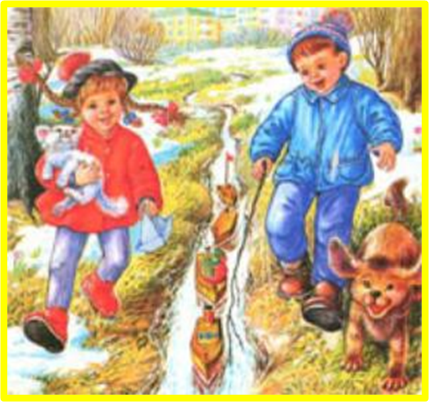 - Приступим к испытанию. Положите перед собой лист с упражнением №3.Внимательно посмотрите и самостоятельно сформулируйте задание к этому упражнению. Работайте в парах. Можно работать карандашом на листах.- Озвучьте получившиеся предложения.-Можно ли назвать данные предложения текстом? Докажите.- Расположите предложения так, чтобы получился текст.- Что вы заметили? - Прочитайте текст, который у вас получился.(на слайде появляется правильный вариант текста)- Чего не хватает в тексте?- Придумайте и запишите заголовок текста.- Запишите текст. Придумайте и запишите последнее предложение (или два предложения) в рассказе.(Можно завершить переписывать текст дома)- Кто хочет прочитать свой рассказ? - ОЦЕНИТЕ свою работу на полях в тетради.Задание №4Выборочный диктант. /Дополнительно/Не путай нас, Пиши, что надо, Отметка будет вам Наградой!- Послушайте отрывки из стихотворений. Если услышите слова, в которых пишется ъ или ь, то напишите одну нужную букву: ъ или ь, все слово не пишите.1. – Какой же ты неряха, Носорог!       Все время у тебя ужасный вид:       Измята шкура, съехал на нос рог –       И как тебе от мамы не влетит?/Хилэр Беллок/2. К нам приходит людоед.    Говорит:  - Большой привет,   Людоед в дверях стоит,   Весь вниманье. - Не волнуйся, - говорит, -   До съеданья!/М. Яснов/3. Сидит колдунья, дуется    На целый белый свет…/И. Бородицкая/4. Всё вокруг объято страхом.    Всем известный людоед    Объявил, что съест сегодня     Замечательный обед.- Обменяйтесь тетрадями для взаимопроверки выборочного диктанта. - Сверьте написанное с образцом /на слайде или на доске/:  ъ ь ь ь ъ ь ь ъ ъ ъ ь- ОЦЕНИТЕ работу соседа.Дети читают записи на листах - раздатках, формулируют задание: «Подставить в каждое предложение вместо пропусков подходящее по смыслу слово из правого столбика».Групповая работа на листочках.Обучающиеся читают предложения.Дети объясняют, что это не текст, т.к. предложения расположены в беспорядке, между ними нет логической связи.Обучающиеся на листочках расставляют порядок предложений в тексте. Выясняют, что одно предложение «лишнее», не подходит по смыслу.Читают текст.«Не хватает заглавия»!Дети озвучивают варианты заглавий, записывают в тетрадь наиболее удачный вариант.Самостоятельная работа в тетрадях.Один или два ученика по желанию читают свои рассказы. Дети на полях тетради рисуют кружок.Учащиеся слушают стихи, которые читает учитель,  и выписывают только буквы ъ или ь в строчку тетради.Дети в парах обмениваются тетрадями и проверяют работу одноклассников.Взаимооценка работ (на полях кружочком)5. Подведение итогов, рефлексияЗафиксировать содержание урока;– организовать рефлексию собственной учебной деятельности.- Наш урок завершился.-  Какие задания мы выполняли? - Назовите ключевые слова урока?- Мы с вами достигли цели урока?- Над какими орфограммами мы сегодня работали на уроке?- Какие еще задачи решали?- Где нам это может пригодиться?ОЦЕНИТЕ, как выработали на уроке с помощью сигнального кружка.- …! Ты доволен своей работой? Расскажи!- …! Ты сегодня не совсем доволен своей работой. Почему?- Кто из вас получил высшую отметку за выборочный диктант?- Давайте поаплодируем одноклассникам!Вам вручаются медали «Друзья мягкого и твердого знака».- Ребята, хочется похвалить вас всех за активность и трудолюбие, проявленные на уроке. Продолжайте развивать свою орфографическую зоркость.Учащиеся называют задания и ключевые слова урока.Дети: «Мы вспомнили орфограммы: «Ь» для смягчения согласного; «разделительный Ь»; «разделительный Ъ». Правописание слов с этими орфограммами нам нужно, для грамотного письма…»Обучающиеся показывают соответствующий кружок.Обучающиеся проводят рефлексию своей деятельности на уроке..Учащиеся, без ошибок выполнившие выборочный диктант, встают с мест. Получают «медали».6. Домашнее заданиеОрганизовать выполнение домашнего задания.Дома подберите и запишите 3 пословицы, чтобы в них были слова с буквами ъ и ь.- Всем спасибо за работу!Учащиеся записывают задание на дом.